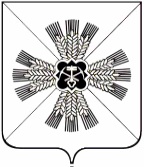 КЕМЕРОВСКАЯ ОБЛАСТЬАДМИНИСТРАЦИЯ ПРОМЫШЛЕННОВСКОГО МУНИЦИПАЛЬНОГО ОКРУГАПОСТАНОВЛЕНИЕот «08» февраля 2021 г. № 207-Ппгт. ПромышленнаяО снятии отдельных ограничений, внесении изменений и признанииутратившими силу некоторых постановлений администрации Промышленновского муниципального округа	На основании распоряжения Губернатора Кемеровской области – Кузбасса от 04.02.2021 № 20-рг «О снятии отдельных ограничений, внесении изменений и признании утратившими силу некоторых распоряжений Губернатора Кемеровской области - Кузбасса»:1. Разрешить:1.1. Организацию и проведение с соблюдением санитарно-эпидемиологических требований и методических рекомендаций Федеральной службы по надзору в сфере защиты прав потребителей и благополучия человека от 25.05.2020 МР 3.1/2.1.0184-20 «Рекомендации по организации работы спортивных организаций в условиях сохранения рисков распространения COVID-19» на объектах спорта с привлечением зрителей в объеме 100 процентов от единовременной пропускной способности спортивного сооружения при условии ежедневного проведения обработки мест размещения зрителей и контактных поверхностей с применением дезинфицирующих средств вирулицидного действия:официальных физкультурных мероприятий и спортивных мероприятий в рамках реализации регионального календарного плана официальных физкультурных мероприятий и спортивных мероприятий, проводимых на территории Промышленновского муниципального округа, календарных планов физкультурных мероприятий и спортивных мероприятий Промышленновского муниципального округа;1.2. Деятельность кинотеатров (кинозалов), концертных, цирковых и иных организаций, осуществляющих показ спектаклей, концертов, представлений, шоу, с привлечением зрителей в объеме 100-процентной заполняемости зрительного зала с соблюдением требований, предусмотренных постановлением администрации Промышленновского муниципального округа от 12.10.2020 № 1597-П «О снятии отдельных ограничений».1.3. Деятельность ресторанов, кафе, столовых, буфетов, закусочных и иных организаций общественного питания (индивидуальных предпринимателей), в том числе расположенных в открытых зонах для приема пищи (фуд-кортах) торговых и торгово-развлекательных центров, с числом посетителей, определяемым по общему количеству посадочных мест, с расстановкой столов на расстоянии не менее 1,5 метра или расстановкой перегородок между столами с соблюдением требований, предусмотренных пунктом 2 постановления администрации Промышленновского муниципального округа «О снятии отдельных ограничений и внесении изменений в некоторые постановления администрации Промышленновского муниципального округа» и подпунктом 1.1 пункта 1 постановления администрации Промышленновского муниципального округа от 19.10.2020 № 1653-П «О снятии отдельных ограничений и внесении изменений в некоторые постановления администрации Промышленновского муниципального округа». 1.4. Оказание услуг населению бассейнами, банями и саунами с заполняемостью 100 процентов от единовременной пропускной способности объекта с соблюдением требований, предусмотренных подпунктом 1.2 пункта 1 постановления администрации Промышленновского муниципального округа от 19.10.2020 № 1653-П «О снятии отдельных ограничений и внесении изменений в некоторые постановления администрации Промышленновского муниципального округа».1.5. Реализацию услуг по отдыху и оздоровлению детей организациями отдыха детей и их оздоровления на территории Промышленновского муниципального округа с соблюдением рекомендаций Федеральной службы по надзору в сфере защиты прав потребителей и благополучия человека.2. Установить, что постановление администрации Промышленновского муниципального округа, указанные в пункте 1 настоящего постановления, действуют в части, не противоречащей настоящему постановлению.3. Внести в постановление администрации Промышленновского муниципального округа от 15.06.2020 № 989-П «О продлении срока отдельных мероприятий по противодействию распространению новой коронавирусной инфекции (COVID-19), снятии отдельных ограничений, внесении изменений в некоторые постановления администрации Промышленновского муниципального округа» (в редакции постановлений от 29.06.2020 № 1032-П/а, от 03.07.2020            № 1052-П, от 17.07.2020 № 1133-П, от 27.07.2020 № 1164-П, от 20.08.2020               № 1284-П, от 03.09.2020 № 1352-П, от 11.09.2020 № 1419-П, от 30.12.2020 № 2110-П) следующие изменения:абзац второй подпункта 2.3 пункта 2, абзац второй пункта 4 исключить;абзац третий подпункта 3.2 пункта 3 изложить в следующей редакции:«проведение спектаклей, концертов, представлений и иных культурных мероприятий при нахождении зрителей (участников мероприятий) в холлах и фойе с соблюдением требований социального дистанцирования (не менее 1,5 метра), за исключением пришедших совместно;».4. Внести в постановление администрации Промышленновского муниципального округа от 23.06.2020 № 1019-П «О снятии отдельных ограничений, связанных и внесении изменений в некоторые постановления администрации Промышленновского муниципального округа» (в редакции постановления от 02.02.2021 № 134-П) изменения, исключив абзацы второй и третий пункта 2. 5. Внести в постановление администрации Промышленновского муниципального округа от 12.10.2020 № 1597-П «О снятии отдельных ограничений»  изменения, исключив абзац двенадцатый подпункта 1.1, предложение второе абзаца седьмого подпункта 1.2, абзацы второй, третий подпункта 1.3.6. Внести в постановление администрации Промышленновского муниципального округа от 19.10.2020 № 1653-П «О снятии отдельных ограничений и внесении изменений в некоторые постановления администрации Промышленновского муниципального округа» изменения, исключив абзацы четвертый, двенадцатый подпункта 1.1, абзацы второй, третий подпункта 1.2 пункта 1.7. Внести в постановление администрации Промышленновского муниципального округа от 14.01.2021 № 11-П «О продлении срока ограничительных мероприятий и снятии отдельных ограничений» изменение, исключив пункт 3.8. Признать утратившими силу постановления администрации Промышленновского муниципального округа:от 04.08.2020 № 1218-П «О дополнительных мерах по противодействию распространению новой коронавирусной инфекции (COVID-19)»;от 28.12.2020 № 2078-П «О снятии отдельных ограничений».	9. Настоящее постановление подлежит размещению на официальном сайте администрации Промышленновского муниципального округа  в сети Интернет. 	10. Контроль за исполнением настоящего постановления оставляю за собой. 11. Настоящее постановление вступает в силу со дня подписания.Исп. Н.И. МинюшинаТел. 74779	                                   ГлаваПромышленновского муниципального округа   Д.П. Ильин